Axiální nástěnný ventilátor DZQ 35/4 A-ExObsah dodávky: 1 kusSortiment: C
Typové číslo: 0083.0771Výrobce: MAICO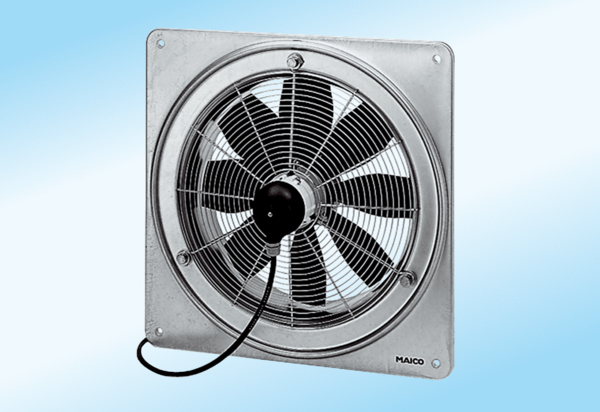 